Pediatric HypoglycemiaDefinition: Hypoglycemia diagnosis is based on plasma glucose (PG) values and never by point of care (POC) valuesCommon in the newborn period (premature, IUGR, sepsis/asphyxia, high basal needs)Transitional hypoglycemia – 30% healthy infants with PG <50 mg/dL in first 24 hours of life>24 hours of life, PG should be >50 mg/dLBeyond 48 hours of life, normal PG concentrations are the same as older children/adultsIn general, PG >60-70 mg/dL is normal, <50 mg/dL is hypoglycemiaNormal Physiology:Brain needs continuous supply of glucose (prevents long-term neurologic sequelae, psychomotor retardation, seizures)If glucose unavailable, brain uses ketones (β-hydroxybutyrate, acetoacetate) from fatty acid oxidation as fuelTo maintain normal plasma glucose during fasting requires 3 things: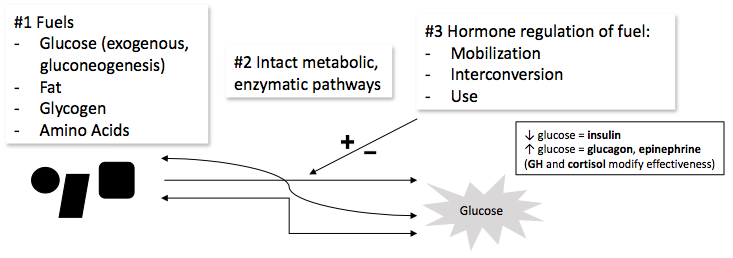 Clinical Manifestations of HypoglycemiaAutonomicSweating, hunger, paresthesias, tremors, pallor, anxiety, nausea, palpitationsNeuroglycopenic (varies according to age)Warmth, fatigue, weakness, dizziness, headache, inability to concentrate, blurred speech, difficulty speaking, confusion, bizarre behavior, lack of coordination, difficulty walking, coma, seizuresDifferential diagnosis:Are ketones present in response to hypoglycemia?Evaluation:HistoryBirth details (weight, GA, maternal health/meds), symptoms of hypoglycemia, age of onset of symptoms, jaundice, association with feeding, potential drug exposures, unusual odors, recurrent “pneumonia” (metabolic acidosis)Physical ExamStature, microphallus, midline defects, liver size, skin pigmentation, macrosomia, odor, hyperventilation, heart gallop or cardiomyopathyCritical labs (drawn when any glucose <50 mg/dL, and prior to treatment with dextrose)Repeat plasma glucose (confirm hypoglycemia). Insulin, c-peptide, pro-insulin. Ketones (β-hydroxybutyrate in plasma, urinalysis). Growth hormone. Cortisol. Metabolic work-up guided by metabolic experts.Glucagon challengeDuring hypoglycemia, injection of 1 mg glucagon IV followed by large increase in plasma glucose suggests hyperinsulinism as cause of hypoglycemia.Clues towards hyperinsulinism:Hyperinsulinemia (plasma insulin >2 uU/mL when PG < 50 mg/dL) if sensitive insulin assay.Otherwise, look for evidence of inappropriate insulin effects - hypoketonemia, glycemic response to glucagon challenge, hypo-free fatty acidemia.References:Sperling, Mark A. Pediatric Endocrinology 4th Edition. Pediatric Endocrinology, Fifth Edition Volume 2. Lifshitz.Hypoglycemia without ketosisHypoglycemia with ketosisHyperinsulinism (e.g. IDM, congenital hyperinsulinism, transient hyperinsulinism, Beckwith-Wiedemann syndrome, factitious)Cortisol/ACTH deficiencyDefects in fatty acid oxidation / ketone synthesisGrowth hormone deficiency / hypopituitarism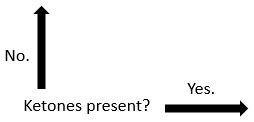 Disorders of carbohydrate metabolism (e.g. Glycogen storage diseases, Disorders of gluconeogenesis)Disorders of protein metabolismIngestions (ethanol, salicylates, beta-blockers, quinine, sulfonylureas)Prolonged starvationIncreased glucose consumption (sepsis, organ failure)Reactive hypoglycemia (mismatch of insulin secretion to carbohydrate consumption)Ketotic hypoglycemia (otherwise healthy children with repeated AM hypoglycemia and ketosis)Low glycogen stores - Small for gestational age (SGA), prematurity